Applicant InformationMarital StatusAre you?Household Information Your Income InformationIncome Information – Spouse or Parent #2; if living in same household as childOther Income InformationDepartment of Social Services assistanceChild Care Provider/ProgramYour Child’s Schedule in Care Other Child Care/Early Care & Education AssistanceChild Care/Early Care & Education InformationChild Care Council ScholarshipTell us how you heard about the Council’s scholarship programTell us why you should receive this scholarshipSummarize how the Council’s Early Opportunity Scholarship would help your child and family if you were to receive it. Checklist of attached required documents:Check off the items you are submitting that are required to complete your application.Agreement and SignatureI certify that I have read the 2018 Early Opportunity Scholarship application, including the information on eligibility, length of scholarship and how the scholarship works. I certify that all of the information I have provided is true and correct to the best of my knowledge.  I understand if my income, residency, or child care provider changes, I must notify the Council immediately. I understand that if my child care cost is less than the scholarship monthly rate, the scholarship will not be provided. I understand that the Child Care Council of Westchester may request any additional information to verify or provide clarity mentioned above. I understand that if my program does not fulfill their requirements they may be required to return the scholarship paid. I certify that I have or will provided truthful and accurate information to the child care program/provider that I have chosen to care for my child(ren). Falsification of the information shall result in termination of the scholarship.Photograph and Video Release FormUse if you are choosing to submit a photograph or video. Subject/event: Child Care Scholarship FundraisingI grant the Child Care Council of Westchester, its representatives and employees, the right to use the photographs or video footage of myself and my child(ren) that I am providing in connection with the above-identified subject or event.I authorize the Child Care Council of Westchester to use and publish the same in print and/or electronically, for any lawful purpose, including, for example, such purposes as marketing, publicity, advertising, illustration, Web or Facebook content. I have read and understand the above:Name of child(ren) ______________________ _________________________________Name of parent or guardian (please print): _____________________________________Signature of parent or guardian (please sign): ___________________________________Date _____________________________________In addition, I grant the Child Care Council of Westchester permission to include the name of my child(ren) and I when using images for the above-mentioned purposes. Signature of parent or guardian: _____________________________________________Thank you!2018-2019 APPLICATION Child Care Council of Westchester, Inc. ScholarshipsDeadline for Receipt of Application: 5:00 P.M. – Wednesday, May 16, 2018 (In office, not postmarked)ALL SECTIONS MUST BE COMPLETED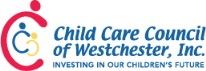 PRINT LEGIBLY!Both parents must be listed on the application if they live in the household.First Name (parent #1)Last Name (parent #1)First Name (parent #2)Last Name (parent #2)Street AddressCity, ST ZIP CodeCell PhoneHome/Work PhoneE-Mail AddressMailing Address, if differentMarriedSingle or SeparatedOtherLIST EVERYBODY WHO LIVES WITH YOU. LIST EVERYBODY WHO LIVES WITH YOU. LIST EVERYBODY WHO LIVES WITH YOU. LIST EVERYBODY WHO LIVES WITH YOU. LIST EVERYBODY WHO LIVES WITH YOU. LIST EVERYBODY WHO LIVES WITH YOU. Relationship to youFirst NameLast NameDate of BirthSexI would like the scholarship to cover care for this child?SelfMaleFemaleYesNoMaleFemaleYesNoMaleFemaleYesNoMaleFemaleYesNoMaleFemaleYesNoMaleFemaleYesNoMaleFemaleYesNoYour Name:Employer:Occupation:How much are you paid (gross income before taxes)? How often are you paid? Weekly  Every other week   Twice a Month  MonthlyHow many hours do you work?Do you have any other jobs?No  Yes; if yes please provide the same information as aboveCheck if you do not have a spouse Check if the 2nd parent does not live in the same household as the childCheck if you do not have a spouse Check if the 2nd parent does not live in the same household as the childSpouse/Parent #2 Name:Employer:Occupation:How much are they paid (gross income before taxes)? How often are they paid?Weekly  Every other week   Twice a Month  MonthlyHow many hours do they work?Do they have any other jobs?No  Yes; If yes please provide the same information as aboveIncomeYes/NoIf yes, how much & how often (weekly/monthly)?    Attach ProofDo you current receive child support?No  YesDo you or your children current receive SSI?No  YesDo you have any other income?No  YesIncomeYes/NoDo you currently receive child care subsidy from the Department of Social Services?No  YesComment: Have been denied child care subsidy from the Department of Social Services in the past 3 months?No  YesIf yes, when?   Attach denial letterChild must be enrolled by July 1, 2018 or September 1, 2018Child must be enrolled by July 1, 2018 or September 1, 2018Child must be enrolled by July 1, 2018 or September 1, 2018Child must be enrolled by July 1, 2018 or September 1, 2018Child must be enrolled by July 1, 2018 or September 1, 2018Child’sFirst NameProgram/Provider  Name Program Address(where care is provided)License/Registration  #I do not currently have a child care provider/program:Child’sFirst NameProgram/Provider  Name Program Address(where care is provided)License/Registration  #I do not currently have a child care provider/program:I do not have child care Please contact me to help me find child careI do not have child care Please contact me to help me find child careI do not have child care Please contact me to help me find child careChild’sFirst NameWhat is the total # of hours in care per week?What is the total # of days in care per week?I would like the scholarship to cover:Choose OneHow much are you currently paying for child care a week? July ’18  to June’19 September ‘ 18 to June’ 19 (summer opt-out)  July ’18  to June’19 September ‘ 18 to June’ 19 (summer opt-out) July ’18  to June’19 September ‘ 18 to June’ 19 (summer opt-out)*** The Council understands that some families may choose a non-OCFS regulated care for the summer, July & August (such as a day camp). Therefore, you may opt-out of the scholarship for these months and except a prorated scholarship for September 2018 to June 2019. Also, you may not use the scholarship only for care during July – August. If you accept the scholarship and then end it in September, the Council has the right to request the funds be returned if the scholarship is only used for the summer.*** The Council understands that some families may choose a non-OCFS regulated care for the summer, July & August (such as a day camp). Therefore, you may opt-out of the scholarship for these months and except a prorated scholarship for September 2018 to June 2019. Also, you may not use the scholarship only for care during July – August. If you accept the scholarship and then end it in September, the Council has the right to request the funds be returned if the scholarship is only used for the summer.*** The Council understands that some families may choose a non-OCFS regulated care for the summer, July & August (such as a day camp). Therefore, you may opt-out of the scholarship for these months and except a prorated scholarship for September 2018 to June 2019. Also, you may not use the scholarship only for care during July – August. If you accept the scholarship and then end it in September, the Council has the right to request the funds be returned if the scholarship is only used for the summer.*** The Council understands that some families may choose a non-OCFS regulated care for the summer, July & August (such as a day camp). Therefore, you may opt-out of the scholarship for these months and except a prorated scholarship for September 2018 to June 2019. Also, you may not use the scholarship only for care during July – August. If you accept the scholarship and then end it in September, the Council has the right to request the funds be returned if the scholarship is only used for the summer.*** The Council understands that some families may choose a non-OCFS regulated care for the summer, July & August (such as a day camp). Therefore, you may opt-out of the scholarship for these months and except a prorated scholarship for September 2018 to June 2019. Also, you may not use the scholarship only for care during July – August. If you accept the scholarship and then end it in September, the Council has the right to request the funds be returned if the scholarship is only used for the summer.IncomeYes/NoAre you applying for any free programs, such as Pre-k or UPK, for the September 2018 school year?No  YesIf yes, explain?  Are you receiving any financial assistance to help pay for child care (i.e. discounted rate from child care program, another scholarship, family assistance)No  YesIf yes, explain?   What type of child care are you currently  using for the children who would receive this scholarshipWhat type of child care are you currently  using for the children who would receive this scholarshipWhat type of child care are you currently  using for the children who would receive this scholarshipWhat type of child care are you currently  using for the children who would receive this scholarship(check all that apply)Child #1Child #2Child #3Licensed child care centerFamily child care provider (registered or group)Part day nursery schoolPublic school Pre-kAfter school/School-age programHead Start programFriend or neighborFamily memberIn-home child care/nannyBabysitterHave you previously received a child care scholarship through the Child Care Council?No  YesIf yes, when?  Council Email Child Care Program/ProviderPediatricianCouncil’s Website Family/FriendNewspaperCouncil’s Newsletter Community OrganizationFlyerPrevious Recipient Public SchoolSocial Media (Facebook, Twitter, etc.) Other  I have answered all questions/sections on pages 6 thru 11  I have submitted Proof of Residency Acceptable proof includes an electric bill, cable bill, and/or phone bill which list full address and my name. (driver’s license and passports are not accepted)  I have read and signed the agreement on page 12  I have submitted Proof of Child Support  I have submitted a Proof of Income for myself and if applicable, for my spouse and/or parent #2.A month’s worth of income that could include:4 consecutive, recent paystubs if paid weekly2 consecutive, recent paystubs if paid bi-weeklyDocumentation of ANY & ALL income  I have submitted Proof of  Child’s AgeBirth Certificates for all children applying for scholarship OPTIONAL – This will not impact your application or eligibility to receive this scholarship. Submit a photo or video. Share why having a scholarship for child care would make a difference. Submit it to nicolem@cccwny.org and complete the Photography and Video Release Form. This will be used to help solicit future funding for our child care scholarship.   OPTIONAL – This will not impact your application or eligibility to receive this scholarship. Submit a photo or video. Share why having a scholarship for child care would make a difference. Submit it to nicolem@cccwny.org and complete the Photography and Video Release Form. This will be used to help solicit future funding for our child care scholarship.   Name (printed) of  Parent #1Signature of  Parent #1Date of  Parent #1Name (printed) of  Parent #2Signature of  Parent #2Date of  Parent #2